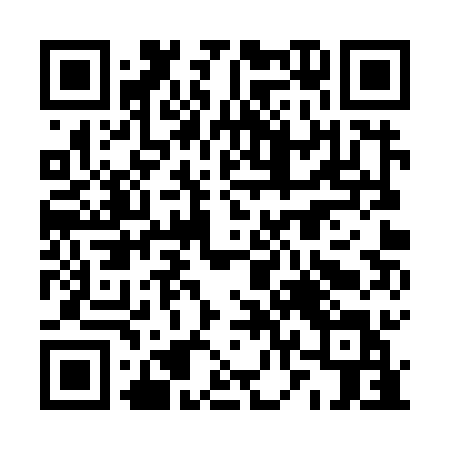 Prayer times for Serra dos Clerigos, PortugalWed 1 May 2024 - Fri 31 May 2024High Latitude Method: Angle Based RulePrayer Calculation Method: Muslim World LeagueAsar Calculation Method: HanafiPrayer times provided by https://www.salahtimes.comDateDayFajrSunriseDhuhrAsrMaghribIsha1Wed4:566:371:316:248:2610:002Thu4:556:351:316:258:2710:023Fri4:536:341:316:258:2810:034Sat4:516:331:316:268:2910:045Sun4:506:321:316:278:3010:066Mon4:486:311:316:278:3110:077Tue4:476:301:316:288:3210:088Wed4:456:291:316:288:3310:109Thu4:446:281:306:298:3410:1110Fri4:426:271:306:298:3510:1211Sat4:416:261:306:308:3510:1412Sun4:406:251:306:308:3610:1513Mon4:386:241:306:318:3710:1614Tue4:376:231:306:318:3810:1815Wed4:366:221:306:328:3910:1916Thu4:346:211:306:328:4010:2017Fri4:336:201:306:338:4110:2118Sat4:326:201:306:338:4210:2319Sun4:306:191:316:338:4310:2420Mon4:296:181:316:348:4310:2521Tue4:286:171:316:348:4410:2722Wed4:276:171:316:358:4510:2823Thu4:266:161:316:358:4610:2924Fri4:256:161:316:368:4710:3025Sat4:246:151:316:368:4710:3126Sun4:236:141:316:378:4810:3227Mon4:226:141:316:378:4910:3428Tue4:216:131:316:388:5010:3529Wed4:206:131:326:388:5010:3630Thu4:196:121:326:398:5110:3731Fri4:196:121:326:398:5210:38